      Консультация для родителей            «Детское упрямство»                                                                   Детское упрямство может вызываться чувствами обиды, злости, гнева, обращенными к родителям. В этом случае оно выступает как средство мести, когда ребенок поступает вопреки, «назло» взрослым. Такое поведение может свидетельствовать об имеющемся в настоящее время кризисе в отношениях между родителями и ребенком, о каком-то конфликте в этих отношениях.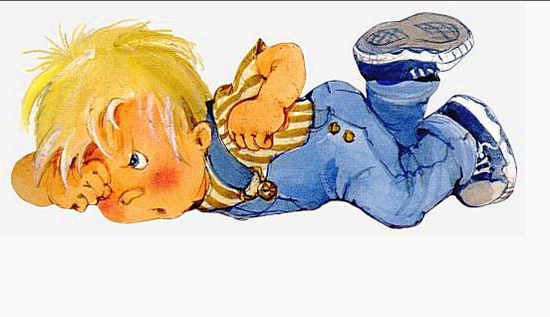 Упрямство – это доступное для ребенка форма заявления о себе, о своих желаниях, чувствах. Осознавать свои желания и выражать их в понятной для окружающих форме – непростая задача для ребенка.          Как вести себя с ребенком, который упрямитсяУпрямство возникает на фоне постоянного стресса, в условиях которого вынужден находиться ребенок. Стимуляторами стрессового состояния могут стать постоянные конфликты в семье, непоследовательное воспитание ребенка, а также перестановка семейных ролей (например, когда мать вынуждена играть в семье роль мужчины или воспитанием ребенка занимается бабушка).Постарайтесь, чтобы ваша любовь не обернулась вседозволенностью и безнадзорностью. Установите четкие рамки и запреты (желательно, чтобы их было немного – лишь самые основные) и позвольте ребенку свободно действовать в этих рамках. Строго придерживайтесь установленных запретов и разрешений.Не фиксируйте внимание на упрямстве, «не помните зла».Не забывайте хвалить ребенка, когда он этого заслуживает.Не относитесь к ребенку предвзято. Предъявляйте разумные требования, соответствующие его возрасту.Не соглашайтесь с ребенком только ради того, чтобы он от вас «отстал».Прежде чем обвинять ребенка в упрямстве, подумайте, а не проявляете ли упрямство вы сами. Часто упрямство ребенка становится реакцией защиты на чрезмерное упрямство родителей. Не будьте слишком властны по отношению к ребенку!Постарайтесь увлечь упрямого ребенка игрой. Таким образом вы сможете победить то или иное проявление упрямства, не ущемив детского самолюбия. Ребенок должен выполнить ваше требование с мыслью, что оно совпадало с его желанием.Чаще ставьте себя на место ребенка и смотрите на мир «его глазами».Предоставьте ребенку право выбора. Например, вы собрались идти на прогулку, не следует спрашивать его хочет ли он гулять, если вы знаете заранее его ответ. Поинтересуйтесь, хочет ли он пойти гулять в парк или во двор, хочет ли он надеть на прогулку ту или другую одежду.Старайтесь не создавать ситуаций, в которых была бы возможность для проявления упрямства ребенка.Играйте вместе с ребенком – это оздоравливает взаимоотношения.Не используйте силовых методов, не показывайте своего морального и физического превосходства. Таким образом вы разовьете у ребенка комплекс неполноценности, ожесточите его.Как не надо вести себя родителям с маленьким упрямцемНи в коем случае не требуйте от ребенка невозможного и не пытайтесь унизить его чувство собственного достоинства.Не ведите борьбу с ребенком по разным поводам и пустякам.Не старайтесь одерживать сплошные победы в своих воспитательных мероприятиях, касающихся особенно неукоснительного выполнения основных режимных моментов (еда, сон и т. д.). Помните, что здоровый ребенок не может беспрекословно подчиняться вам, а невольно поддерживая упрямство, вы создаете почву для неврозов. Если ваш ребенок особенно упрям, прежде чем перевоспитывать его, убедитесь, что он не левша (при некотором доминировании правого полушария у детей очень часто развито упрямство).